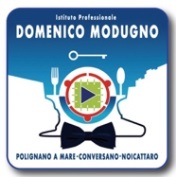 * Utilizzare i voti del primo quadrimestre esprimendoli in livelli: INIZIALE (<6) / BASE (6) /INTERMEDIO (7-8) /AVANZATO (9-10)  La valutazione per competenze convive con l’attribuzione dei voti.Il voto numerico corrisponde alla misura del livello di abilità/competenza raggiunto.La valutazione, a compendio della misurazione, tiene conto di altre componenti dinamiche di carattere comportamentale e cognitivo. Visti i risultati ottenuti, le attività svolte, i bisogni formativi dello studente, il Consiglio di Classe decide di adottare i seguenti tipi di interventi:* Utilizzare i voti del primo quadrimestre esprimendoli in livelli: INIZIALE (<6) / BASE (6) /INTERMEDIO (7-8) /AVANZATO (9-10)  La valutazione per competenze convive con l’attribuzione dei voti.Il voto numerico corrisponde alla misura del livello di abilità/competenza raggiunto.La valutazione, a compendio della misurazione, tiene conto di altre componenti dinamiche di carattere comportamentale e cognitivo. Visti i risultati ottenuti, le attività svolte, i bisogni formativi dello studente, il Consiglio di Classe decide di adottare i seguenti tipi di interventi:* Utilizzare i voti del primo quadrimestre esprimendoli in livelli: INIZIALE (<6) / BASE (6) /INTERMEDIO (7-8) /AVANZATO (9-10)  La valutazione per competenze convive con l’attribuzione dei voti.Il voto numerico corrisponde alla misura del livello di abilità/competenza raggiunto.La valutazione, a compendio della misurazione, tiene conto di altre componenti dinamiche di carattere comportamentale e cognitivo. Visti i risultati ottenuti, le attività svolte, i bisogni formativi dello studente, il Consiglio di Classe decide di adottare i seguenti tipi di interventi:NOTE: 1 - Lo studente deve frequentare almeno il 75% del Piano di studio previsto dal presente documento (salvo deroghe deliberate dal Collegio dei Docenti).Luogo e data (scrutinio finale): ………………………………., …/…/…QUADRO N. 1: DATI GENERALI E ANAGRAFICI DELL’ALUNNOa cura del tutorQUADRO N. 1: DATI GENERALI E ANAGRAFICI DELL’ALUNNOa cura del tutorQUADRO N. 1: DATI GENERALI E ANAGRAFICI DELL’ALUNNOa cura del tutorQUADRO N. 1: DATI GENERALI E ANAGRAFICI DELL’ALUNNOa cura del tutorQUADRO N. 1: DATI GENERALI E ANAGRAFICI DELL’ALUNNOa cura del tutorQUADRO N. 1: DATI GENERALI E ANAGRAFICI DELL’ALUNNOa cura del tutorQUADRO N. 1: DATI GENERALI E ANAGRAFICI DELL’ALUNNOa cura del tutorQUADRO N. 1: DATI GENERALI E ANAGRAFICI DELL’ALUNNOa cura del tutorQUADRO N. 1: DATI GENERALI E ANAGRAFICI DELL’ALUNNOa cura del tutorQUADRO N. 1: DATI GENERALI E ANAGRAFICI DELL’ALUNNOa cura del tutorCognome: Cognome: Nome:Nome:Nome:Nome:Nome:Nome:Data di nascita:Data di nascita:Indirizzo e comune di residenza:Indirizzo e comune di residenza:Classe….....a.s.: 2022-23Classe….....a.s.: 2022-23Classe….....a.s.: 2022-23Codice Ateco:Codice Ateco:Codice Ateco:Codice Ateco:Classificazione NUP:Indirizzo e comune di residenza:Indirizzo e comune di residenza:Classe …....a.s.: 2023-24Classe …....a.s.: 2023-24Classe …....a.s.: 2023-24Codice Ateco:Codice Ateco:Codice Ateco:Codice Ateco:Classificazione NUP:Indirizzo e comune di residenza:Indirizzo e comune di residenza:Classe……...a.s.:  2024-25Classe……...a.s.:  2024-25Classe……...a.s.:  2024-25Codice Ateco:Codice Ateco:Codice Ateco:Codice Ateco:Classificazione NUP:Eventuali bisogni educativi speciali:☐ disturbo specifico   dell’apprendimento   ☐ disturbo specifico   dell’apprendimento   ☐bisogno educativo speciale (da parte C.d.C.)☐ con documentazione   ☐senza documentazione☐bisogno educativo speciale (da parte C.d.C.)☐ con documentazione   ☐senza documentazione☐bisogno educativo speciale (da parte C.d.C.)☐ con documentazione   ☐senza documentazione☐bisogno educativo speciale (da parte C.d.C.)☐ con documentazione   ☐senza documentazione☐bisogno educativo speciale (da parte C.d.C.)☐ con documentazione   ☐senza documentazione☐certificazione L. 104/92 con programmazione per:☐ obiettivi minimi                      ☐ obiettivi differenziati☐certificazione L. 104/92 con programmazione per:☐ obiettivi minimi                      ☐ obiettivi differenziatiLivello di conoscenza della lingua italiana: (se alunno di madrelingua non italiana o di recente immigrazione)Livello di conoscenza della lingua italiana: (se alunno di madrelingua non italiana o di recente immigrazione)Livello di conoscenza della lingua italiana: (se alunno di madrelingua non italiana o di recente immigrazione)Livello di conoscenza della lingua italiana: (se alunno di madrelingua non italiana o di recente immigrazione)Lettura e scrittura☐ A1  ☐ A2  ☐ B1  ☐ B2Lettura e scrittura☐ A1  ☐ A2  ☐ B1  ☐ B2Lettura e scrittura☐ A1  ☐ A2  ☐ B1  ☐ B2Lettura e scrittura☐ A1  ☐ A2  ☐ B1  ☐ B2Comprensione ed esposizione orale☐ A1  ☐ A2  ☐ B1  ☐ B2Comprensione ed esposizione orale☐ A1  ☐ A2  ☐ B1  ☐ B2Docente/i tutor(a.s.: 2022-23)(a.s.: 2022-23)(a.s.: 2022-23)(a.s.: 2022-23)(a.s.: 2022-23)(a.s.: 2023-24)(a.s.: 2024-25)(a.s.: 2024-25)(a.s.: 2024-25)Genitore Tel.mailGenitore Tel.mailQUADRO N. 2: SINTESI DEL BILANCIO PERSONALE INIZIALE(Raccolta informazioni alla data del 31 gennaio a cura del tutor)QUADRO N. 2: SINTESI DEL BILANCIO PERSONALE INIZIALE(Raccolta informazioni alla data del 31 gennaio a cura del tutor)QUADRO N. 2: SINTESI DEL BILANCIO PERSONALE INIZIALE(Raccolta informazioni alla data del 31 gennaio a cura del tutor)QUADRO N. 2: SINTESI DEL BILANCIO PERSONALE INIZIALE(Raccolta informazioni alla data del 31 gennaio a cura del tutor)PROFILO PROFILO PROFILO PROFILO Frequenza:☐ Assidua☐ Regolare☐ Irregolare☐ Discontinua☐ Sporadica☐ Altro:Frequenza:☐ Assidua☐ Regolare☐ Irregolare☐ Discontinua☐ Sporadica☐ Altro:Rispetto delle regole:☐ Puntuale☐ Regolare☐ Irregolare☐ Difficoltoso☐ Inesistente☐ Altro:Rispetto delle regole:☐ Puntuale☐ Regolare☐ Irregolare☐ Difficoltoso☐ Inesistente☐ Altro:Partecipazione e interesse:☐ Partecipa con vivo interesse☐ Partecipa con interesse☐ Partecipa in modo incostante☐ Mostra scarso interesse e partecipa sporadicamente☐ Non partecipa/interesse nulloPartecipazione e interesse:☐ Partecipa con vivo interesse☐ Partecipa con interesse☐ Partecipa in modo incostante☐ Mostra scarso interesse e partecipa sporadicamente☐ Non partecipa/interesse nulloResponsabilità:☐ Puntuale e autonomo nelle consegne☐ Puntuale nelle consegne e autonomo nella gestione dei materiali☐ Abbastanza puntuale nelle consegne e abbastanza autonomo nella gestione dei materiali☐ Spesso non ha il materiale e non rispetta i tempi delle consegne☐ Non ha mai il materiale e/o non rispetta i tempi delle consegneResponsabilità:☐ Puntuale e autonomo nelle consegne☐ Puntuale nelle consegne e autonomo nella gestione dei materiali☐ Abbastanza puntuale nelle consegne e abbastanza autonomo nella gestione dei materiali☐ Spesso non ha il materiale e non rispetta i tempi delle consegne☐ Non ha mai il materiale e/o non rispetta i tempi delle consegneAtteggiamento nei confronti dei coetanei:☐ Corretto☐ Piuttosto corretto☐ Non sempre corretto☐ Scorretto☐ PrevaricatorioAtteggiamento nei confronti dei coetanei:☐ Corretto☐ Piuttosto corretto☐ Non sempre corretto☐ Scorretto☐ PrevaricatorioCollaborazione della famiglia:☐ Piena e costruttiva☐ Generalmente presente ma non partecipativa☐ Sporadica☐ Inesistente☐ Altro:Collaborazione della famiglia:☐ Piena e costruttiva☐ Generalmente presente ma non partecipativa☐ Sporadica☐ Inesistente☐ Altro:Atteggiamento nei confronti degli adulti:☐ Rispettoso e collaborativo☐ Rispettoso e abbastanza collaborativo☐ Generalmente rispettoso ma non collaborativo☐ Scorretto☐ Altro: Atteggiamento nei confronti degli adulti:☐ Rispettoso e collaborativo☐ Rispettoso e abbastanza collaborativo☐ Generalmente rispettoso ma non collaborativo☐ Scorretto☐ Altro: Altro:Altro:COMPETENZE ACQUISITE IN CONTESTI FORMALICOMPETENZE ACQUISITE IN CONTESTI FORMALICOMPETENZE ACQUISITE IN CONTESTI FORMALICOMPETENZE ACQUISITE IN CONTESTI FORMALIPRECEDENTI ESPERIENZE DI ISTRUZIONE E FORMAZIONE (indicare la scuola o il percorso formativo di provenienza) PRECEDENTI ESPERIENZE DI ISTRUZIONE E FORMAZIONE (indicare la scuola o il percorso formativo di provenienza) PRECEDENTI ESPERIENZE DI ISTRUZIONE E FORMAZIONE (indicare la scuola o il percorso formativo di provenienza) PRECEDENTI ESPERIENZE DI ISTRUZIONE E FORMAZIONE (indicare la scuola o il percorso formativo di provenienza) EVENTUALI RIPETENZE (indicare la/e classe/i ripetuta/e):  EVENTUALI RIPETENZE (indicare la/e classe/i ripetuta/e):  EVENTUALI RIPETENZE (indicare la/e classe/i ripetuta/e):  EVENTUALI RIPETENZE (indicare la/e classe/i ripetuta/e):  TITOLI DI STUDIO CONSEGUITI ED EVENTUALI ALTRE CERTIFICAZIONI (indicare attestati e certificazioni conseguiti in contesti scolastici)TITOLI DI STUDIO CONSEGUITI ED EVENTUALI ALTRE CERTIFICAZIONI (indicare attestati e certificazioni conseguiti in contesti scolastici)TITOLI DI STUDIO CONSEGUITI ED EVENTUALI ALTRE CERTIFICAZIONI (indicare attestati e certificazioni conseguiti in contesti scolastici)TITOLI DI STUDIO CONSEGUITI ED EVENTUALI ALTRE CERTIFICAZIONI (indicare attestati e certificazioni conseguiti in contesti scolastici)COMPETENZE ACQUISITE IN CONTESTI NON FORMALI O INFORMALICOMPETENZE ACQUISITE IN CONTESTI NON FORMALI O INFORMALICOMPETENZE ACQUISITE IN CONTESTI NON FORMALI O INFORMALICOMPETENZE ACQUISITE IN CONTESTI NON FORMALI O INFORMALIIn occasione del colloquio-intervista effettuato dal docente tutor, l’alunno/a ha dichiarato di aver acquisito le seguenti competenze:In occasione del colloquio-intervista effettuato dal docente tutor, l’alunno/a ha dichiarato di aver acquisito le seguenti competenze:In occasione del colloquio-intervista effettuato dal docente tutor, l’alunno/a ha dichiarato di aver acquisito le seguenti competenze:In occasione del colloquio-intervista effettuato dal docente tutor, l’alunno/a ha dichiarato di aver acquisito le seguenti competenze:CONTESTO DELLA COMPETENZABREVE DESCRIZIONEBREVE DESCRIZIONEEVIDENZA(attestati, prodotti/elaborati, testimonianze scritte, nessuna)NON FORMALE  (sviluppata attraverso la frequenza di attività organizzate da associazioni o enti privati)NON FORMALE  (sviluppata attraverso la frequenza di attività organizzate da associazioni o enti privati)INFORMALE(sviluppata nella vita quotidiana)INFORMALE(sviluppata nella vita quotidiana)QUADRO N. 3: OBIETTIVI FORMATIVI ed EDUCATIVI a cura del C.d.C.Classe 3^Classe 4^Classe 5^partecipazione alla vita scolastica (per alunni a rischio dispersione/devianza)☐☐☐inclusione / socializzazione all’interno del contesto classe (per alunni con difficoltà di inserimento nella classe)☐☐☐apprendimento della lingua italiana (per alunni non italofoni)☐☐☐recupero o potenziamento dei risultati di apprendimento☐☐☐recupero per il passaggio da altri percorsi di istruzione e formazione ☐☐☐orientamento in uscita e ri-orientamento verso altri percorsi☐☐☐conseguimento di certificazioni (ECDL, PET, DELF)☐☐☐sviluppare particolari conoscenze, abilità e competenze o educare alla cittadinanza tramite progetti o UdA specifiche☐☐☐Altro:☐☐☐QUADRO N. 4: INTERVENTI DI PERSONALIZZAZIONE DEL PERCORSO FORMATIVOa cura del C.d.C.QUADRO N. 4: INTERVENTI DI PERSONALIZZAZIONE DEL PERCORSO FORMATIVOa cura del C.d.C.QUADRO N. 4: INTERVENTI DI PERSONALIZZAZIONE DEL PERCORSO FORMATIVOa cura del C.d.C.QUADRO N. 4: INTERVENTI DI PERSONALIZZAZIONE DEL PERCORSO FORMATIVOa cura del C.d.C.QUADRO N. 4: INTERVENTI DI PERSONALIZZAZIONE DEL PERCORSO FORMATIVOa cura del C.d.C.QUADRO N. 4: INTERVENTI DI PERSONALIZZAZIONE DEL PERCORSO FORMATIVOa cura del C.d.C.QUADRO N. 4: INTERVENTI DI PERSONALIZZAZIONE DEL PERCORSO FORMATIVOa cura del C.d.C.TIPI DI INTERVENTIATTIVITÀ DI PERSONALIZZAZIONEIndicare le attività e gli interventi di personalizzazione, le eventuali U.d.A. di riferimento e quantificare le orea cura del Consiglio di ClasseATTIVITÀ DI PERSONALIZZAZIONEIndicare le attività e gli interventi di personalizzazione, le eventuali U.d.A. di riferimento e quantificare le orea cura del Consiglio di ClasseATTIVITÀ DI PERSONALIZZAZIONEIndicare le attività e gli interventi di personalizzazione, le eventuali U.d.A. di riferimento e quantificare le orea cura del Consiglio di ClasseATTIVITÀ DI PERSONALIZZAZIONEIndicare le attività e gli interventi di personalizzazione, le eventuali U.d.A. di riferimento e quantificare le orea cura del Consiglio di ClasseATTIVITÀ DI PERSONALIZZAZIONEIndicare le attività e gli interventi di personalizzazione, le eventuali U.d.A. di riferimento e quantificare le orea cura del Consiglio di ClasseATTIVITÀ DI PERSONALIZZAZIONEIndicare le attività e gli interventi di personalizzazione, le eventuali U.d.A. di riferimento e quantificare le orea cura del Consiglio di ClasseTIPI DI INTERVENTITERZO ANNOOREQUARTO ANNOOREQUINTO ANNOOREAccoglienzaAttività di recuperoAttività di potenziamentoAttività di sostegno alla realizzazione del progetto formativo individuale(interventi di supporto al raggiungimento degli obiettivi educativi o di apprendimento; peer tutoring; attività di studio assistito)Attività e/o progetti di orientamento/ri-orientamentoAttività in ambiente extrascolastico(svolte in orario curricolare)Progetti strutturaliAttività aggiuntive(Progetti di ampliamento dell’offerta formativa)Alfabetizzazione italiano L2QUADRO 5: REVISIONE DEL PROGETTO FORMATIVOQUADRO 5: REVISIONE DEL PROGETTO FORMATIVOQUADRO 5: REVISIONE DEL PROGETTO FORMATIVOQUADRO 5: REVISIONE DEL PROGETTO FORMATIVOTERZO ANNOTERZO ANNOTERZO ANNOTERZO ANNOAREA GENERALEAREA GENERALEAREA GENERALEAREA GENERALECOMPETENZE INTERMEDIEASSI CULTURALILIVELLO*PRIMA REVISIONE(scrutinio primo quadrimestre)LIVELLO*SECONDA REVISIONE(scrutinio secondo quadrimestre)1. Saper valutare fatti e orientare i propri comportamenti in situazioni sociali e professionali strutturate che possono richiedere un adattamento del proprio operato nel rispetto di regole condivise.STORICO-SOCIALESCIENTIFICO-TECNOLOGICO e PROFESSIONALE2. Gestire l’interazione comunicativa, orale e scritta, con particolare attenzione al contesto professionale e al controllo dei lessici specialistici.Comprendere e interpretare testi letterari e non letterari di varia tipologia e genere con riferimenti ai periodi culturali.Produrre diverse forme di scrittura, anche di tipo argomentativo, e realizzare forme di riscrittura intertestuale (sintesi, parafrasi esplicativa e interpretativa), con un uso appropriato e pertinente del lessico anche specialistico, adeguato ai vari contesti.LINGUAGGISCIENTIFICO-TECNOLOGICO e PROFESSIONALE3. Identificare le relazioni tra le caratteristiche geomorfologiche e lo sviluppo del proprio territorio, anche in prospettiva storica, e utilizzare idonei strumenti di rappresentazione dei dati acquisiti.STORICO-SOCIALESCIENTIFICO-TECNOLOGICO e PROFESSIONALE4. Riconoscere somiglianze e differenze tra la cultura nazionale e altre culture in prospettiva interculturale. Rapportarsi attraverso linguaggi e sistemi di relazione adeguati anche con culture diverse.LINGUAGGISTORICO-SOCIALESCIENTIFICO-TECNOLOGICO e PROFESSIONALE5. Utilizzare la lingua straniera, in ambiti inerenti alla sfera personale e sociale, per comprendere in modo globale e selettivo testi orali e scritti; per produrre testi orali e scritti chiari e lineari, per descrivere e raccontare esperienze ed eventi; per interagire in situazioni semplici di routine e anche più generali e partecipare a conversazioni.Utilizzare i linguaggi settoriali degli ambiti professionali di appartenenza per comprendere in modo globale e selettivo testi orali e scritti; per produrre semplici e brevi testi orali e scritti utilizzando il lessico specifico, per descrivere situazioni e presentare esperienze; per interagire in situazioni semplici e di routine e partecipare a brevi conversazioni.LINGUAGGISCIENTIFICO-TECNOLOGICO e PROFESSIONALE6. Correlare le informazioni acquisite sui beni artistici e ambientali alle attività economiche presenti nel territorio, ai loro possibili sviluppi in termini di fruibilità, anche in relazione all’area professionale di riferimento.LINGUAGGISTORICO-SOCIALESCIENTIFICO-TECNOLOGICO e PROFESSIONALE7. Utilizzare le forme di comunicazione visiva e multimediale in vari contesti anche professionali, valutando in modo critico l’attendibilità delle fonti per produrre in autonomia testi inerenti alla sfera personale e sociale e all’ambito professionale di appartenenza, sia in italiano sia in lingua straniera.LINGUAGGISCIENTIFICO-TECNOLOGICO e PROFESSIONALE8. Utilizzare le reti e gli strumenti informatici e anche in situazioni di lavoro relative all’area professionale di riferimento.MATEMATICOSCIENTIFICO-TECNOLOGICO e PROFESSIONALE9. Agire l’espressività corporea ed esercitare la pratica sportiva, in modo responsabile, sulla base della valutazione delle varie situazioni sociali e professionali, nei diversi ambiti di esercizio.STORICO-SOCIALESCIENTIFICO-TECNOLOGICO e PROFESSIONALE10. Applicare i concetti fondamentali relativi all’organizzazione aziendale e alla produzione di beni e servizi, per l’analisi di semplici casi aziendali relativi al settore professionale di riferimento.STORICO-SOCIALEMATEMATICOSCIENTIFICO-TECNOLOGICO e PROFESSIONALE11. Utilizzare in modo avanzato gli strumenti tecnologici avendo cura della sicurezza, della tutela della salute nei luoghi di lavoro e della dignità della persona, rispettando le normative in autonomia.STORICO-SOCIALESCIENTIFICO-TECNOLOGICO e PROFESSIONALE12. Utilizzare i concetti e gli strumenti fondamentali dell’asse culturale matematico per affrontare e risolvere problemi strutturati, riferiti a situazioni applicative relative alla filiera di riferimento, anche utilizzando strumenti e applicazioni informaticheSTORICO-SOCIALEMATEMATICOSCIENTIFICO-TECNOLOGICO e PROFESSIONALEPROFILO DI INDIRIZZOg) Enogastronomia e ospitalità alberghieraPROFILO DI INDIRIZZOg) Enogastronomia e ospitalità alberghieraPROFILO DI INDIRIZZOg) Enogastronomia e ospitalità alberghieraPROFILO DI INDIRIZZOg) Enogastronomia e ospitalità alberghieraCOMPETENZE INTERMEDIEASSI CULTURALILIVELLO*PRIMA REVISIONE(scrutinio primo quadrimestre)LIVELLO*SECONDA REVISIONE(scrutinio secondo quadrimestre)1. Utilizzare tecniche tradizionali di lavorazione, organizzazione e commercializzazione dei servizi e dei prodotti all’interno delle macro aree di attività che contraddistinguono la filiera, secondo modalità di realizzazione adeguate ai diversi contesti produttivi.LINGUAGGIMATEMATICOSCIENTIFICO-TECNOLOGICO e PROFESSIONALE2. Utilizzare tecniche di gestione a supporto dei processi di approvvigionamento, di produzione e di vendita di prodotti e servizi rispettando parametri di qualità.LINGUAGGIMATEMATICOSCIENTIFICO-TECNOLOGICO e PROFESSIONALE3. Utilizzare tecniche, strumenti e attrezzature idonee a svolgere compiti specifici in conformità con le norme HACCP e rispettando la normativa sulla sicurezza e la salute nei contesti professionali.LINGUAGGISCIENTIFICO-TECNOLOGICO e PROFESSIONALE4. Utilizzare, all’interno delle macro aree di attività che contraddistinguono la filiera, procedure di base per la predisposizione di prodotti/servizi/menù coerenti con il contesto e le esigenze della clientela, in contesti strutturati.LINGUAGGISTORICO-SOCIALE SCIENTIFICO-TECNOLOGICO e PROFESSIONALE5. Utilizzare procedure tradizionali per l’elaborazione di prodotti dolciari e di panificazione in contesti strutturati, con situazioni mutevoli che richiedono una modifica del proprio operato.LINGUAGGISTORICO-SOCIALEMATEMATICO SCIENTIFICO-TECNOLOGICO e PROFESSIONALE6. Curare le fasi del ciclo cliente utilizzando modalità comunicative adeguate al raggiungimento dei risultati previsti, in contesti strutturati, con situazioni mutevoli che richiedono un adeguamento del proprio operato.LINGUAGGISTORICO-SOCIALEMATEMATICO SCIENTIFICO-TECNOLOGICO e PROFESSIONALE7. Collaborare alla realizzazione di eventi enogastronomici, culturali e di promozione del Made in Italy in contesti professionali noti.LINGUAGGISTORICO-SOCIALESCIENTIFICO-TECNOLOGICO e PROFESSIONALE8. Utilizzare procedure di base per la predisposizione e la vendita di pacchetti di offerte turistiche coerenti con i principi dell’eco sostenibilità e con le opportunità offerte dal territorio.LINGUAGGISTORICO-SOCIALESCIENTIFICO-TECNOLOGICO e PROFESSIONALE9. Utilizzare idonee modalità di collaborazione per la gestione delle fasi del ciclo cliente all’interno delle macro aree di attività che contraddistinguono la filiera di riferimento, secondo procedure standard, in contesti strutturati e con situazioni mutevoli che richiedono modifiche del proprio operato.LINGUAGGIMATEMATICOSCIENTIFICO-TECNOLOGICO e PROFESSIONALE10. Utilizzare idonee modalità di supporto alle attività di budgeting-reporting aziendale secondo procedure standard, in contesti professionali strutturati.LINGUAGGIMATEMATICO SCIENTIFICO-TECNOLOGICO e PROFESSIONALE11. Utilizzare all’interno delle macro aree di attività che contraddistinguono la filiera di riferimento, idonee modalità di supporto alle attività di Destination marketing secondo procedure standard, in contesti professionali strutturati.LINGUAGGISTORICO-SOCIALESCIENTIFICO-TECNOLOGICO e PROFESSIONALEPRIMA REVISIONE (scrutinio del I quadrimestre)PRIMA REVISIONE (scrutinio del I quadrimestre)PRIMA REVISIONE (scrutinio del I quadrimestre)PRIMA REVISIONE (scrutinio del I quadrimestre)PRIMA REVISIONE (scrutinio del I quadrimestre)ASSI CULTURALIDISCIPLINEN.B.: da modificare per i diversi indirizziVALUTAZIONEG. insuff /Insuff/Suff/più che suff.ATTIVITÀ DI RECUPERO/ POTENZIAMENTO:Disciplina e n^ oreMODALITÀ:curricolare/extracurricolare/pausa didattica/recupero individualeAsse dei linguaggi  Italiano Inglese Francese Italiano Inglese Francese Italiano Inglese FranceseCurricolare, …Asse storico-sociale  Storia DTSAR…… Storia...DTSAR. Storia… DTSAR…Curricolare, …Asse matematico Matematica .Curricolare,..Asse scientifico- tecnologico Scienza e  cultura dell’AlimentazioneLab. Enogastronomia Cucina,Lab. Enogastronomia Sala-Vendita,Lab. Accoglienza TuristicaAlimentazioneLab cucinaLab salaLab AccAlimentazioneLab cucinaLab salaLab AccCurricolare,… Sc. MotorieSc. MotorieSc. MotorieCurricolare,… I.R.C.I.R.C.I.R.C.Curricolare,…SECONDA REVISIONE (scrutinio del II quadrimestre)SECONDA REVISIONE (scrutinio del II quadrimestre)SECONDA REVISIONE (scrutinio del II quadrimestre)SECONDA REVISIONE (scrutinio del II quadrimestre)SECONDA REVISIONE (scrutinio del II quadrimestre)ASSI CULTURALIDISCIPLINEN.B.: da modificare per i diversi indirizziVALUTAZIONEG. insuff /Insuff/Suff/più che suff.ATTIVITÀ DI RECUPERO/ POTENZIAMENTO:Disciplina e n^ oreMODALITÀ:curricolare/extracurricolare/pausa didattica/recupero individualeAsse dei linguaggi  Italiano Inglese Francese  ItalianoCurricolare, Asse storico-sociale  Storia DTSAR…….Curricolare, Asse matematico Matematica ..Curricolare, Asse scientifico- tecnologico  Scienza e cultura dell’Alimentazione Lab. Enogastronomia Cucina, Lab. Enogastronomia Sala-Vendita, Lab. Accoglienza TuristicaCurricolare, Sc. MotorieCurricolare, I.R.C.Curricolare, EVENTUALE RIORIENTAMENTO DELL’ALUNNO/A:(Motivare il rio-orientamento ed indicare quale tipo di istituto/ indirizzo / percorso di istruzione e formazione / formazione professionale si consiglia)EVENTUALE PASSAGGIO DELL’ALUNNO A PERCORSI DI IP / IeFP / FP:(indicare data e motivazione)EVENTUALE NON AMMISSIONE DELL’ALUNNO/A al QUARTO ANNO: (Indicare le motivazioni, gli estremi normativi previsti dal DPR 122/09 e dal Box n. 9 delle Linee guida del D.Lgs. 61/2017, i criteri di non ammissione previsti dal PTOF)Data di prima stesura: …………………………………………	Il Consiglio di classe approva il presente progetto formativo individuale in data: …………………Per il Consiglio di Classe – firma del/la docente tutor: …………………………………..Firma dell’alunno/a:………………………………………………..     Firma dei genitori o  di chi ne ha la responsabilità genitoriale …………………………………………………………………………QUADRO 5: REVISIONE DEL PROGETTO FORMATIVOQUADRO 5: REVISIONE DEL PROGETTO FORMATIVOQUADRO 5: REVISIONE DEL PROGETTO FORMATIVOQUADRO 5: REVISIONE DEL PROGETTO FORMATIVOQUARTO ANNOQUARTO ANNOQUARTO ANNOQUARTO ANNOAREA GENERALEAREA GENERALEAREA GENERALEAREA GENERALECOMPETENZE INTERMEDIEASSI CULTURALILIVELLO*PRIMA REVISIONE(scrutinio primo quadrimestre)LIVELLO*SECONDA REVISIONE(scrutinio secondo quadrimestre)1. Saper valutare fatti e orientare i propri comportamenti in situazioni sociali e professionali soggette a cambiamenti che possono richiedere un adattamento del proprio operato nel rispetto di regole condivise e della normativa specifica di settore.STORICO-SOCIALESCIENTIFICO-TECNOLOGICO e PROFESSIONALE2. Gestire l’interazione comunicativa, in modo pertinente e appropriato, cogliendo i diversi punti di vista.Gestire discorsi orali di tipo espositivo e argomentativo, in modo chiaro e ordinato e in forma adeguata ai contesti, utilizzando anche adeguati supporti multimediali.Comprendere e interpretare testi di varia tipologia e genere, letterari e non letterari, contestualizzandoli nei diversi periodi culturali.Elaborare forme testuali per scopi diversi, anche confrontando documenti di varia provenienza, con un uso controllato delle fonti.Utilizzare modalità di scrittura e riscrittura inter- testuali, in particolare sintesi e argomentazione, con un uso pertinente del patrimonio lessicale e delle strutture della lingua italiana.LINGUAGGISCIENTIFICO-TECNOLOGICO e PROFESSIONALE3. Utilizzare criteri di scelta di dati che riguardano il contesto sociale, culturale, economico di un territorio per rappresentare in modo efficace le trasformazioni intervenute nel corso del tempo.STORICO-SOCIALESCIENTIFICO-TECNOLOGICO e PROFESSIONALE4. Interpretare e spiegare documenti ed eventi del- la propria cultura e metterli in relazione con quelli di altre culture utilizzando metodi e strumenti adeguati.LINGUAGGISTORICO-SOCIALESCIENTIFICO-TECNOLOGICO e PROFESSIONALE5. Utilizzare la lingua straniera, nell’ambito di argomenti di interesse generale e di attualità, per comprendere in modo globale e analitico testi orali e scritti poco complessi di diversa tipologia e genere; per produrre testi orali e scritti, chiari e lineari, di diversa tipologia e genere, utilizzando un registro adeguato; per interagire in semplici conversazioni e partecipare a brevi discussioni, utilizzando un registro adeguato.Utilizzare i linguaggi settoriali degli ambiti professionali di appartenenza per comprendere in modo globale e analitico testi orali e scritti poco complessi di diversa tipologia e genere; per produrre testi orali e scritti chiari e lineari di diversatipologia e genere, utilizzando un registro adeguato; per interagire in semplici conversazioni e partecipare a brevi discussioni, utilizzando un registro adeguato.LINGUAGGISCIENTIFICO-TECNOLOGICO e PROFESSIONALE6. Stabilire collegamenti tra informazioni, dati, eventi e strumenti relativi ai beni artistici e ambientali e l’ambito professionale di appartenenzaLINGUAGGISTORICO-SOCIALESCIENTIFICO-TECNOLOGICO e PROFESSIONALE7. Utilizzare strumenti di comunicazione visiva e multimediale per produrre documenti complessi, scegliendo le strategie comunicative più efficaci rispetto ai diversi contesti inerenti alla sfera sociale e all’ambito professionale di appartenenza, sia in italiano sia in lingua straniera.LINGUAGGISCIENTIFICO-TECNOLOGICO e PROFESSIONALE8. Utilizzare le reti e gli strumenti informatici in modalità avanzata in situazioni di lavoro relative al settore di riferimento, adeguando i propri comportamenti al contesto organizzativo e professionale.MATEMATICOSCIENTIFICO-TECNOLOGICO e PROFESSIONALE9. Agire l’espressività corporea ed esercitare la pratica sportiva in modo autonomo e responsabile, sulla base della valutazione delle situazioni sociali e professionali soggette a cambia- menti e che possono richiedere un adattamento del proprio operato.STORICO-SOCIALESCIENTIFICO-TECNOLOGICO e PROFESSIONALE10. Applicare i concetti fondamentali relativi all’organizzazione aziendale e alla produzione di beni e servizi per la soluzione di casi aziendali relativi al settore professionale di riferimento an- che utilizzando documentazione tecnica e tecniche elementari di analisi statistica e matematica.STORICO-SOCIALEMATEMATICOSCIENTIFICO-TECNOLOGICO e PROFESSIONALE11. Applicare i concetti fondamentali relativi all’organizzazione aziendale e alla produzione di beni e servizi per la soluzione di casi aziendali relativi al settore professionale di riferimento anche utilizzando documentazione tecnica e tecniche elementari di analisi statistica e matematicaSTORICO-SOCIALESCIENTIFICO-TECNOLOGICO e PROFESSIONALE12. Utilizzare in modo flessibile i concetti e gli strumenti fondamentali dell’asse culturale matematico per affrontare e risolvere problemi non completamente strutturati, riferiti a situazioni applicative relative al settore di riferimento, an- che utilizzando strumenti e applicazioni informatiche.STORICO-SOCIALEMATEMATICO SCIENTIFICO-TECNOLOGICO e PROFESSIONALEPROFILO DI INDIRIZZOg) Enogastronomia e ospitalità alberghieraPROFILO DI INDIRIZZOg) Enogastronomia e ospitalità alberghieraPROFILO DI INDIRIZZOg) Enogastronomia e ospitalità alberghieraPROFILO DI INDIRIZZOg) Enogastronomia e ospitalità alberghieraCOMPETENZE INTERMEDIEASSI CULTURALILIVELLO*PRIMA REVISIONE(scrutinio primo quadrimestre)LIVELLO*SECONDA REVISIONE(scrutinio secondo quadrimestre)1. Collaborare attraverso l’utilizzo di tecniche tradizionali ed innovative, alla lavorazione, organizzazione e commercializzazione di prodotti e servizi all’interno delle macro aree di attività che contraddistinguono la filiera, rispondendo adeguatamente alle mutevoli esigenze del contesto produttivo di riferimento.LINGUAGGISTORICO-SOCIALEMATEMATICOSCIENTIFICO-TECNOLOGICO e PROFESSIONALE2. Collaborare alla pianificazione e alla gestione dei processi di approvvigionamento, di produzione e di vendita di prodotti e servizi rispettando parametri di qualità e in un’ottica di sviluppo della cultura dell’innovazione.LINGUAGGISTORICO-SOCIALEMATEMATICOSCIENTIFICO-TECNOLOGICO e PROFESSIONALE3. Intervenire nella realizzazione di attività in contesti noti adeguando i propri comportamenti nel rispetto della normativa HACCP, della sicurezza e della salute nei luoghi di lavoro.LINGUAGGISCIENTIFICO-TECNOLOGICO e PROFESSIONALE4. Collaborare in contesti noti alla predisposizione di prodotti, servizi e menù all’interno delle macro aree di attività che contraddistinguono la filiera, adeguando il proprio operato al processo decisionale e attuativo.LINGUAGGISTORICO-SOCIALESCIENTIFICO-TECNOLOGICO e PROFESSIONALE5. Collaborare alla realizzazione e presentazione di prodotti dolciari e di panificazione sulla base delle tradizioni locali, nazionali ed internazionali.LINGUAGGISTORICO-SOCIALESCIENTIFICO-TECNOLOGICO e PROFESSIONALE6. Orientare i propri comportamenti alla realizzazione delle fasi del ciclo cliente in contesti professionali noti nel rispetto delle diverse culture ed esigenze della clientela.LINGUAGGISTORICO-SOCIALESCIENTIFICO-TECNOLOGICO e PROFESSIONALE7. Collaborare alla realizzazione di eventi enogastronomici, culturali e di promozione del Made in Italy in contesti professionali noti affrontando situazioni mutevoli che richiedono adeguamenti del proprio operato.LINGUAGGISTORICO-SOCIALEMATEMATICOSCIENTIFICO-TECNOLOGICO e PROFESSIONALE8. Partecipare alla progettazione, in collaborazione con il territorio, di pacchetti di offerta turistica integrata, promuovendo la vendita di servizi e prodotti coerenti con i principi dell’eco sostenibilità ambientale.LINGUAGGISTORICO-SOCIALEMATEMATICOSCIENTIFICO-TECNOLOGICO e PROFESSIONALE9. Applicare tecniche di Hospitality management all’interno delle macro aree di attività che contraddistinguono la filiera di riferimento adottando le modalità più adeguate di comunicazione in relazione ai principi di efficienza aziendale.LINGUAGGISCIENTIFICO-TECNOLOGICO e PROFESSIONALE10. Applicare, anche collaborando con altri, tecniche standard di Revenue management e di budgeting-reporting aziendale attraverso opportune azioni di marketing in contesti professionali strutturati, con situazioni mutevoli che richiedono una modifica del proprio operato.LINGUAGGIMATEMATICOSCIENTIFICO-TECNOLOGICO e PROFESSIONALE11. Applicare tecniche standard di Destination marketing attraverso opportune azioni di promozione di prodotti e servizi atti a fornire un'immagine riconoscibile e rappresentativa del territorio.LINGUAGGISTORICO-SOCIALEMATEMATICOSCIENTIFICO-TECNOLOGICO e PROFESSIONALEPRIMA REVISIONE (scrutinio del I quadrimestre)PRIMA REVISIONE (scrutinio del I quadrimestre)PRIMA REVISIONE (scrutinio del I quadrimestre)PRIMA REVISIONE (scrutinio del I quadrimestre)PRIMA REVISIONE (scrutinio del I quadrimestre)ASSI CULTURALIDISCIPLINEN.B.: da modificare per i diversi indirizziVALUTAZIONEG. insuff /Insuff/Suff/più che suff.ATTIVITÀ DI RECUPERO/ POTENZIAMENTO:Disciplina e n^ oreMODALITÀ:curricolare/extracurricolare/pausa didattica/recupero individualeAsse dei linguaggi  Italiano Inglese Francese Italiano Inglese Francese Italiano Inglese FranceseCurricolare, …Asse storico-sociale  Storia DTSAR…… Storia...DTSAR. Storia… DTSAR…Curricolare, …Asse matematico Matematica .Curricolare,..Asse scientifico- tecnologico Scienza e  cultura dell’AlimentazioneLab. Enogastronomia Cucina,Lab. Enogastronomia Sala-Vendita,Lab. Accoglienza TuristicaAlimentazioneLab cucinaLab salaLab AccAlimentazioneLab cucinaLab salaLab AccCurricolare,… Sc. MotorieSc. MotorieSc. MotorieCurricolare,… I.R.C.I.R.C.I.R.C.Curricolare,…SECONDA REVISIONE (scrutinio del II quadrimestre)SECONDA REVISIONE (scrutinio del II quadrimestre)SECONDA REVISIONE (scrutinio del II quadrimestre)SECONDA REVISIONE (scrutinio del II quadrimestre)SECONDA REVISIONE (scrutinio del II quadrimestre)ASSI CULTURALIDISCIPLINEN.B.: da modificare per i diversi indirizziVALUTAZIONEG. insuff /Insuff/Suff/più che suff.ATTIVITÀ DI RECUPERO/ POTENZIAMENTO:Disciplina e n^ oreMODALITÀ:curricolare/extracurricolare/pausa didattica/recupero individualeAsse dei linguaggi  Italiano Inglese Francese  ItalianoCurricolare, Asse storico-sociale  Storia DTSAR…….Curricolare, Asse matematico Matematica ..Curricolare, Asse scientifico- tecnologico  Scienza e cultura dell’Alimentazione Lab. Enogastronomia Cucina, Lab. Enogastronomia Sala-Vendita, Lab. Accoglienza TuristicaCurricolare, Sc. MotorieCurricolare, I.R.C.Curricolare, EVENTUALE RIORIENTAMENTO DELL’ALUNNO/A:(Motivare il rio-orientamento ed indicare quale tipo di istituto/ indirizzo / percorso di istruzione e formazione / formazione professionale si consiglia)EVENTUALE PASSAGGIO DELL’ALUNNO A PERCORSI DI IP / IeFP / FP:(indicare data e motivazione)EVENTUALE NON AMMISSIONE DELL’ALUNNO/A al QUINTO ANNO: (Indicare le motivazioni, gli estremi normativi previsti dal DPR 122/09 e dal Box n. 9 delle Linee guida del D.Lgs. 61/2017, i criteri di non ammissione previsti dal PTOF)Data di prima stesura: …………………………………………	Il Consiglio di classe approva il presente progetto formativo individuale in data: …………………Per il Consiglio di Classe – firma del/la docente tutor: …………………………………..Firma dell’alunno/a:………………………………………………..     Firma dei genitori o  di chi ne ha la responsabilità genitoriale …………………………………………………………………………QUADRO 5: REVISIONE DEL PROGETTO FORMATIVOQUADRO 5: REVISIONE DEL PROGETTO FORMATIVOQUADRO 5: REVISIONE DEL PROGETTO FORMATIVOQUADRO 5: REVISIONE DEL PROGETTO FORMATIVOQUINTO ANNOQUINTO ANNOQUINTO ANNOQUINTO ANNOAREA GENERALEAREA GENERALEAREA GENERALEAREA GENERALECOMPETENZE INTERMEDIEASSI CULTURALILIVELLO*PRIMA REVISIONE(scrutinio primo quadrimestre)LIVELLO*SECONDA REVISIONE(scrutinio secondo quadrimestre)1. Saper valutare fatti e orientare i propri comportamenti personali, sociali e professionali per costruire un progetto di vita orientato allo sviluppo culturale, sociale ed economico di sé e della propria comunità. STORICO-SOCIALESCIENTIFICO-TECNOLOGICO e PROFESSIONALE2. Gestire forme di interazione orale, monologica e dialogica, secondo specifici scopi comunicativi.Comprendere e interpretare tipi e generi testuali, letterari e non letterari, contestualizzandoli nei diversi periodi culturali.Utilizzare differenti tecniche compositive per scrivere testi con finalità e scopi professionali diversi utilizzando anche risorse multimodali.Utilizzare il patrimonio lessicale ed espressivo e le strutture della lingua italiana secondo le esigenze comunicative nei vari contesti (sociali, culturali, scientifici, economici, tecnologici e professionali).LINGUAGGISCIENTIFICO-TECNOLOGICO e PROFESSIONALE3. Valutare soluzioni ecosostenibili nelle attività professionali di settore, dopo aver analizzato gli aspetti geografici, ecologici, territoriali dell’ambiente naturale ed antropico, le connessioni con le strutture demografiche, economiche, sociali, culturali e le trasformazioni intervenute nel corso del tempo.STORICO-SOCIALESCIENTIFICO-TECNOLOGICO e PROFESSIONALE4. Stabilire collegamenti tra le tradizioni culturali locali, nazionali e internazionali, sia in una prospettiva interculturale sia ai fini della mobilità di studio e di lavoro, individuando possibili tra- guardi di sviluppo personale e professionale.LINGUAGGISTORICO-SOCIALESCIENTIFICO-TECNOLOGICO e PROFESSIONALE5. Utilizzare la lingua straniera, nell’ambito di argomenti di interesse generale e di attualità, per comprendere in modo globale e analitico testi orali e scritti abbastanza complessi di diversa tipologia e genere; per produrre testi orali e scritti, chiari e dettagliati, di diversa tipologia e genere utilizzando un registro adeguato; per interagire in conversazioni e partecipare a discussioni, utilizzando un registro adeguato.Utilizzare i linguaggi settoriali degli ambiti professionali di appartenenza per comprendere in modo globale e analitico testi orali e scritti abbastanza complessi di diversa tipologia e genere; per produrre testi orali e scritti, chiari e dettaglia- ti, di diversa tipologia e genere utilizzando il lessico specifico e un registro adeguato; per interagire in conversazioni e partecipare a discussioni utilizzando il lessico specifico e un registro adeguato.LINGUAGGISCIENTIFICO-TECNOLOGICO e PROFESSIONALE6. Riconoscere e valutare, anche in una cornice storico-culturale, il valore e le potenzialità dei beni artistici e ambientali, inserendoli in una  prospettiva di sviluppo professionale.LINGUAGGISTORICO-SOCIALESCIENTIFICO-TECNOLOGICO e PROFESSIONALE7. Utilizzare le reti e gli strumenti informatici nelle attività di studio e di lavoro e scegliere le forme di comunicazione visiva e multimediale maggiormente adatte all’area professionale di riferimento per produrre testi complessi, sia in italiano sia in lingua straniera.LINGUAGGISCIENTIFICO-TECNOLOGICO e PROFESSIONALE8. Utilizzare le reti e gli strumenti informatici in modalità avanzata in situazioni di lavoro relative al settore di riferimento, adeguando i propri comportamenti al contesto organizzativo e professionale anche nella prospettiva dell’apprendimento permanente.MATEMATICOSCIENTIFICO-TECNOLOGICO e PROFESSIONALE9. Agire l’espressività corporea ed esercitare la pratica sportiva in modo anche responsabilmente creativo, così che i relativi propri comportamenti personali, sociali e professionali siano parte di un progetto di vita orientato allo sviluppo culturale, sociale ed economico di sé e della propria comunità.STORICO-SOCIALESCIENTIFICO-TECNOLOGICO e PROFESSIONALE10. Utilizzare concetti e modelli relativi all’organizzazione aziendale, alla produzione di beni e servizi e all’evoluzione del mercato del la- voro per affrontare casi pratici relativi all’area professionale di riferimento.STORICO-SOCIALEMATEMATICOSCIENTIFICO-TECNOLOGICO e PROFESSIONALE11. Padroneggiare, in autonomia, l'uso di strumenti tecnologici con particolare attenzione alla sicurezza e alla tutela della salute nei luoghi di vita e di lavoro, alla tutela della persona, dell'ambiente e del territorio.STORICO-SOCIALESCIENTIFICO-TECNOLOGICO e PROFESSIONALE12. Utilizzare in modo flessibile i concetti e gli strumenti fondamentali dell’asse culturale matematico per affrontare e risolvere problemi non completamente strutturati, riferiti a situazioni applicative relative al settore di riferimento, individuando strategie risolutive ottimali, anche utilizzando strumenti e applicazioni informatiche avanzateSTORICO-SOCIALEMATEMATICO SCIENTIFICO-TECNOLOGICO e PROFESSIONALEPROFILO DI INDIRIZZOg) Enogastronomia e ospitalità alberghieraPROFILO DI INDIRIZZOg) Enogastronomia e ospitalità alberghieraPROFILO DI INDIRIZZOg) Enogastronomia e ospitalità alberghieraPROFILO DI INDIRIZZOg) Enogastronomia e ospitalità alberghieraCOMPETENZE INTERMEDIEASSI CULTURALILIVELLO*PRIMA REVISIONE(scrutinio primo quadrimestre)LIVELLO*SECONDA REVISIONE(scrutinio secondo quadrimestre)1. Utilizzare tecniche tradizionali e innovative di lavorazione, di organizzazione, di commercializzazione dei servizi e dei prodotti enogastronomici, ristorativi e di accoglienza turistico-alberghiera, promuovendo le nuove tendenze alimentari ed enogastronomiche.LINGUAGGIMATEMATICOSCIENTIFICO-TECNOLOGICO e PROFESSIONALE2. Supportare la pianificazione e la gestione dei processi di approvvigionamento, di produzione e di vendita in un’ottica di qualità e di sviluppo della cultura dell’innovazione.LINGUAGGIMATEMATICOSCIENTIFICO-TECNOLOGICO e PROFESSIONALE3. Applicare correttamente il sistema HACCP, la normativa sulla sicurezza e sulla salute nei luoghi di lavoro.LINGUAGGISCIENTIFICO-TECNOLOGICO e PROFESSIONALE4. Predisporre prodotti, servizi e menù coerenti con il contesto e le esigenze della clientela (anche in relazione a specifici regimi dietetici e stili alimentari), perseguendo obiettivi di qualità, redditività e favorendo la diffusione di abitudini e stili di vita sostenibili e equilibrati.LINGUAGGISTORICO-SOCIALEMATEMATICOSCIENTIFICO-TECNOLOGICO e PROFESSIONALE5. Valorizzare l’elaborazione e la presentazione di prodotti dolciari e di panificazione locali, nazionali e internazionali utilizzando tecniche tradizionali e innovative.LINGUAGGISTORICO-SOCIALEMATEMATICO SCIENTIFICO-TECNOLOGICO e PROFESSIONALE6. Curare tutte le fasi del ciclo cliente nel contesto professionale, applicando le tecniche di comunicazione più idonee ed   efficaci nel rispetto delle diverse culture, delle prescrizioni religiose e delle specifiche esigenze dietetiche.LINGUAGGISTORICO-SOCIALEMATEMATICO SCIENTIFICO-TECNOLOGICO e PROFESSIONALE7. Progettare, anche con tecnologie digitali, eventi enogastronomici e culturali che valorizzino il patrimonio delle tradizioni e delle tipicità locali, nazionali anche in contesti internazionali per la promozione del Made in Italy.LINGUAGGISTORICO-SOCIALEMATEMATICOSCIENTIFICO-TECNOLOGICO e PROFESSIONALE8. Realizzare pacchetti di offerta turistica integrata con i principi dell’eco sostenibilità ambientale, promuovendo la vendita dei servizi e dei prodotti coerenti con il contesto territoriale, utilizzando il web.LINGUAGGISTORICO-SOCIALEMATEMATICOSCIENTIFICO-TECNOLOGICO e PROFESSIONALE9. Gestire tutte le fasi del ciclo cliente applicando le più idonee tecniche professionali di Hospitality Management, rapportandosi con le altre aree aziendali, in un’ottica di comunicazione ed efficienza aziendale.LINGUAGGIMATEMATICOSCIENTIFICO-TECNOLOGICO e PROFESSIONALE10. Supportare le attività di budgeting-reporting aziendale e collaborare alla definizione delle strategie di Revenue Management, perseguendo obiettivi di redditività attraverso opportune azioni di marketing.LINGUAGGIMATEMATICO SCIENTIFICO-TECNOLOGICO e PROFESSIONALE11. Contribuire alle strategie di Destination Marketing attraverso la promozione dei beni culturali e ambientali, delle tipicità enogastronomiche, delle attrazioni, degli eventi e delle manifestazioni, per veicolare un'immagine riconoscibile e rappresentativa del territorio.LINGUAGGISTORICO-SOCIALEMATEMATICOSCIENTIFICO-TECNOLOGICO e PROFESSIONALEPRIMA REVISIONE (scrutinio del I quadrimestre)PRIMA REVISIONE (scrutinio del I quadrimestre)PRIMA REVISIONE (scrutinio del I quadrimestre)PRIMA REVISIONE (scrutinio del I quadrimestre)PRIMA REVISIONE (scrutinio del I quadrimestre)ASSI CULTURALIDISCIPLINEN.B.: da modificare per i diversi indirizziVALUTAZIONEG. insuff /Insuff/Suff/più che suff.ATTIVITÀ DI RECUPERO/ POTENZIAMENTO:Disciplina e n^ oreMODALITÀ:curricolare/extracurricolare/pausa didattica/recupero individualeAsse dei linguaggi  Italiano Inglese Francese Italiano Inglese Francese Italiano Inglese FranceseCurricolare, …Asse storico-sociale  Storia DTSAR…… Storia...DTSAR. Storia… DTSAR…Curricolare, …Asse matematico Matematica .Curricolare,..Asse scientifico- tecnologico Scienza e cultura dell’AlimentazioneLab. Enogastronomia Cucina,Lab. Enogastronomia Sala-Vendita,Lab. Accoglienza TuristicaAlimentazioneLab cucinaLab salaLab AccAlimentazioneLab cucinaLab salaLab AccCurricolare,… Sc. MotorieSc. MotorieSc. MotorieCurricolare,… I.R.C.I.R.C.I.R.C.Curricolare,…SECONDA REVISIONE (scrutinio del II quadrimestre)SECONDA REVISIONE (scrutinio del II quadrimestre)SECONDA REVISIONE (scrutinio del II quadrimestre)SECONDA REVISIONE (scrutinio del II quadrimestre)SECONDA REVISIONE (scrutinio del II quadrimestre)ASSI CULTURALIDISCIPLINEN.B.: da modificare per i diversi indirizziVALUTAZIONEG. insuff /Insuff/Suff/più che suff.ATTIVITÀ DI RECUPERO/ POTENZIAMENTO:Disciplina e n^ oreMODALITÀ:curricolare/extracurricolare/pausa didattica/recupero individualeAsse dei linguaggi  Italiano Inglese Francese .ItalianoCurricolare, Asse storico-sociale  Storia DTSAR…….Curricolare, Asse matematico Matematica ..Curricolare, Asse scientifico- tecnologico  Scienza e cultura dell’Alimentazione Lab. Enogastronomia Cucina, Lab. Enogastronomia Sala-Vendita, Lab. Accoglienza TuristicaCurricolare, Sc. MotorieCurricolare, I.R.C.Curricolare, EVENTUALE RIORIENTAMENTO DELL’ALUNNO/A:(Motivare il rio-orientamento ed indicare quale tipo di istituto/ indirizzo / percorso di istruzione e formazione / formazione professionale si consiglia)EVENTUALE PASSAGGIO DELL’ALUNNO A PERCORSI DI IP / IeFP / FP:(indicare data e motivazione)EVENTUALE NON AMMISSIONE DELL’ALUNNO/A ALL’ESAME DI STATO: (Indicare le motivazioni, gli estremi normativi previsti dal DPR 122/09 e dal Box n. 9 delle Linee guida del D.Lgs. 61/2017, i criteri di non ammissione previsti dal PTOF)Data di prima stesura: …………………………………………	Il Consiglio di classe approva il presente progetto formativo individuale in data: …………………Per il Consiglio di Classe – firma del/la docente tutor: …………………………………..Firma dell’alunno/a:………………………………………………..     Firma dei genitori o  di chi ne ha la responsabilità genitoriale …………………………………………………………………………QUADRO 6: QUADRO RIASSUNTIVO delle COMPETENZE ACQUISITE nel TRIENNIOQUADRO 6: QUADRO RIASSUNTIVO delle COMPETENZE ACQUISITE nel TRIENNIOQUADRO 6: QUADRO RIASSUNTIVO delle COMPETENZE ACQUISITE nel TRIENNIOQUADRO 6: QUADRO RIASSUNTIVO delle COMPETENZE ACQUISITE nel TRIENNIOQUADRO 6: QUADRO RIASSUNTIVO delle COMPETENZE ACQUISITE nel TRIENNIOAREA GENERALEAREA GENERALEAREA GENERALEAREA GENERALEAREA GENERALECOMPETENZE IN USCITAASSI CULTURALILIVELLO COMPETENZA INTERMEDIAterzo annoLIVELLO COMPETENZA INTERMEDIAquarto annoLIVELLO COMPETENZA INTERMEDIAquinto anno1. Agire in riferimento ad un sistema di valori, coerenti con i principi della Costituzione, in base ai quali essere in grado di valutare fatti e orientare i propri comportamenti personali, sociali e professionaliSTORICO-SOCIALESCIENTIFICO-TECNOLOGICO e PROFESSIONALE2. Utilizzare il patrimonio lessicale ed espressivo della lingua italiana secondo le esigenze comunicative nei vari contesti: sociali, culturali, scientifici, economici, tecnologici e professionaliLINGUAGGISCIENTIFICO-TECNOLOGICO e PROFESSIONALE3. Riconoscere gli aspetti geografici, ecologici, territoriali, dell’ambiente naturale ed antropico, le connessioni con le strutture demografiche, economiche, sociali, culturali e le trasformazioni intervenute nel corso del tempoSTORICO-SOCIALESCIENTIFICO-TECNOLOGICO e PROFESSIONALE4.Stabilire collegamenti tra le tradizioni culturali locali, nazionali e internazionali, sia in una prospettiva interculturale sia ai fini della mobilità di studio e di lavoro LINGUAGGISTORICO-SOCIALESCIENTIFICO-TECNOLOGICO e PROFESSIONALE5. Utilizzare i linguaggi settoriali delle lingue straniere previste dai percorsi di studio per interagire in diversi ambiti e contesti di studio e di lavoroLINGUAGGISCIENTIFICO-TECNOLOGICO e PROFESSIONALE6. Riconoscere il valore e le potenzialità dei beni artistici e ambientaliLINGUAGGISTORICO-SOCIALESCIENTIFICO-TECNOLOGICO e PROFESSIONALE7. Individuare e utilizzare le moderne forme di comunicazione visiva e multimediale, anche con riferimento alle strategie espressive e agli strumenti tecnici della comunicazione in rete LINGUAGGISCIENTIFICO-TECNOLOGICO e PROFESSIONALE8. Utilizzare le reti e gli strumenti informatici nelle attività di studio, ricerca e approfondimento MATEMATICOSCIENTIFICO-TECNOLOGICO e PROFESSIONALE9. Riconoscere i principali aspetti comunicativi, culturali e relazionali dell’espressività corporea ed esercitare in modo efficace la pratica sportiva per il benessere individuale e collettivoSTORICO-SOCIALESCIENTIFICO-TECNOLOGICO e PROFESSIONALE10. Comprendere e utilizzare i principali concetti relativi all’economia, all’organizzazione, allo svolgimento dei processi produttivi e dei serviziSTORICO-SOCIALEMATEMATICOSCIENTIFICO-TECNOLOGICO e PROFESSIONALE11. Padroneggiare l'uso di strumenti tecnologici con particolare attenzione alla sicurezza e alla tutela della salute nei luoghi di vita e di lavoro, alla tutela della persona, dell'ambiente e del territorioSTORICO-SOCIALESCIENTIFICO-TECNOLOGICO e PROFESSIONALE12. Utilizzare i concetti e i fondamentali strumenti degli assi culturali per comprendere la realtà ed operare in campi applicativiSTORICO-SOCIALEMATEMATICOSCIENTIFICO-TECNOLOGICO e PROFESSIONALEPROFILO DI INDIRIZZOg) Enogastronomia e ospitalità alberghieraPROFILO DI INDIRIZZOg) Enogastronomia e ospitalità alberghieraPROFILO DI INDIRIZZOg) Enogastronomia e ospitalità alberghieraPROFILO DI INDIRIZZOg) Enogastronomia e ospitalità alberghieraPROFILO DI INDIRIZZOg) Enogastronomia e ospitalità alberghieraPROFILO DI INDIRIZZOg) Enogastronomia e ospitalità alberghieraPROFILO DI INDIRIZZOg) Enogastronomia e ospitalità alberghieraCOMPETENZE IN USCITAASSI CULTURALIterzo annoLIVELLO COMPETENZA INTERMEDIAterzo annoASSI CULTURALIquarto annoLIVELLO COMPETENZA INTERMEDIAquarto annoASSI CULTURALIquinto annoLIVELLO COMPETENZA INTERMEDIAquinto anno1. Utilizzare tecniche tradizionali e innovative di lavorazione, di organizzazione, di commercializzazione dei servizi e dei prodotti enogastronomici, ristorativi e di accoglienza turistico-alberghiera, promuovendo le nuove tendenze alimentari ed enogastronomicheLINGUAGGI MATEMATICOSCIENTIFICO-TECNOLOGICO e PROFESSIONALELINGUAGGI STORICO-SOCIALEMATEMATICOSCIENTIFICO-TECNOLOGICO e PROFESSIONALELINGUAGGI MATEMATICOSCIENTIFICO-TECNOLOGICO e PROFESSIONALE2. Supportare la pianificazione e la gestione dei processi di approvvigionamento, di produzione e di vendita in un’ottica di qualità e di sviluppo della cultura dell’innovazioneLINGUAGGIMATEMATICOSCIENTIFICO-TECNOLOGICO e PROFESSIONALELINGUAGGISTORICO-SOCIALEMATEMATICOSCIENTIFICO-TECNOLOGICO e PROFESSIONALELINGUAGGIMATEMATICOSCIENTIFICO-TECNOLOGICO e PROFESSIONALE3.Applicare correttamente il sistema HACCP, la normativa sulla sicurezza e sulla salute nei luoghi di lavoroLINGUAGGISCIENTIFICO-TECNOLOGICO e PROFESSIONALELINGUAGGISCIENTIFICO-TECNOLOGICO e PROFESSIONALELINGUAGGI SCIENTIFICO-TECNOLOGICO e PROFESSIONALE4.Predisporre prodotti, servizi e menù coerenti con il contesto e le esigenze della clientela (anche in relazione a specifici regimi dietetici e stili alimentari), perseguendo obiettivi di qualità, redditività e favorendo la diffusione di abitudini e stili di vita sostenibili e equilibratiLINGUAGGISTORICO-SOCIALESCIENTIFICO-TECNOLOGICO e PROFESSIONALELINGUAGGISTORICO-SOCIALESCIENTIFICO-TECNOLOGICO e PROFESSIONALELINGUAGGISTORICO-SOCIALEMATEMATICOSCIENTIFICO-TECNOLOGICO e PROFESSIONALE5. Valorizzare l’elaborazione e la presentazione di prodotti dolciari e di panificazione locali, nazionali e internazionali utilizzando tecniche tradizionali e innovative LINGUAGGISTORICO-SOCIALEMATEMATICOSCIENTIFICO-TECNOLOGICO e PROFESSIONALELINGUAGGISTORICO-SOCIALESCIENTIFICO-TECNOLOGICO e PROFESSIONALELINGUAGGISTORICO-SOCIALEMATEMATICOSCIENTIFICO-TECNOLOGICO e PROFESSIONALE6. Curare tutte le fasi del ciclo cliente nel contesto professionale, applicando le tecniche di comunicazione più idonee ed efficaci nel rispetto delle diverse culture, delle prescrizioni religiose e delle specifiche esigenze dieteticheLINGUAGGISTORICO-SOCIALEMATEMATICOSCIENTIFICO-TECNOLOGICO e PROFESSIONALE ELINGUAGGISTORICO-SOCIALESCIENTIFICO-TECNOLOGICO e PROFESSIONALELINGUAGGISTORICO-SOCIALEMATEMATICOSCIENTIFICO-TECNOLOGICO e PROFESSIONALE7. Progettare, anche con tecnologie digitali, eventi enogastronomici e culturali che valorizzino il patrimonio delle tradizioni e delle tipicità locali, nazionali anche in contesti internazionali per la promozione del Made in ItalyLINGUAGGISTORICO-SOCIALESCIENTIFICO-TECNOLOGICO e PROFESSIONALELINGUAGGISTORICO-SOCIALEMATEMATICOSCIENTIFICO-TECNOLOGICO e PROFESSIONALELINGUAGGISTORICO-SOCIALEMATEMATICOSCIENTIFICO-TECNOLOGICO e PROFESSIONALE8.  Realizzare pacchetti di offerta turistica integrata con i principi dell’eco sostenibilità ambientale, promuovendo la vendita dei servizi e dei prodotti coerenti con il contesto territoriale, utilizzando il webLINGUAGGISTORICO-SOCIALESCIENTIFICO-TECNOLOGICO e PROFESSIONALELINGUAGGISTORICO-SOCIALEMATEMATICOSCIENTIFICO-TECNOLOGICO e PROFESSIONALELINGUAGGISTORICO-SOCIALEMATEMATICOSCIENTIFICO-TECNOLOGICO e PROFESSIONALE9. Gestire tutte le fasi del ciclo cliente applicando le più idonee tecniche professionali di Hospitality Management, rapportandosi con le altre aree aziendali, in un’ottica di comunicazione ed efficienza aziendaleLINGUAGGIMATEMATICOSCIENTIFICO-TECNOLOGICO e PROFESSIONALELINGUAGGISCIENTIFICO-TECNOLOGICO e PROFESSIONALELINGUAGGIMATEMATICOSCIENTIFICO-TECNOLOGICO e PROFESSIONALE10.  Supportare le attività di budgeting-reporting aziendale e collaborare alla definizione delle strategie di Revenue Management, perseguendo obiettivi di redditività attraverso opportune azioni di marketing.LINGUAGGIMATEMATICOSCIENTIFICO-TECNOLOGICO e PROFESSIONALELINGUAGGIMATEMATICOSCIENTIFICO-TECNOLOGICO e PROFESSIONALELINGUAGGIMATEMATICOSCIENTIFICO-TECNOLOGICO e PROFESSIONALE11.Contribuire alle strategie di Destination Marketing attraverso la promozione dei beni culturali e ambientali, delle tipicità enogastronomiche, delle attrazioni, degli eventi e delle manifestazioni, per veicolare un’immagine riconoscibile e rappresentativa del territorioLINGUAGGISTORICO-SOCIALESCIENTIFICO-TECNOLOGICO e PROFESSIONALELINGUAGGISTORICO-SOCIALEMATEMATICOSCIENTIFICO-TECNOLOGICO e PROFESSIONALELINGUAGGISTORICO-SOCIALEMATEMATICOSCIENTIFICO-TECNOLOGICO e PROFESSIONALEEVENTUALE RIORIENTAMENTO DELL’ALUNNO/A:(Motivare il riorientamento ed indicare quale tipo di istituto/ indirizzo/ percorso di istruzione e formazione / formazione professionale si consiglia)EVENTUALE PASSAGGIO DELL’ALUNNO A PERCORSI DI IP / IeFP / FP:(indicare data e motivazione)EVENTUALE NON AMMISSIONE DELL’ALUNNO/A ALL’ ESAME DI STATO:(Indicare le motivazioni, gli estremi normativi previsti dal DPR 122/09 e dal Box n. 9 delle Linee guida del D.Lgs. 61/2017, i criteri di non ammissione previsti dal PTOF)Per il Consiglio di Classe – Il/La docente tutor_______________________________________________________Lo/La   studente/studentessa___________________________________________________________La Dirigente Scolastica_______________________________________________________Firma dei genitori/tutore dello studente (eventuale)________________________________________________________________________________________________________________________QUADRO N. 7: EVENTUALI AGGIORNAMENTI DEL BILANCIO PERSONALEQUADRO N. 7: EVENTUALI AGGIORNAMENTI DEL BILANCIO PERSONALEQUADRO N. 7: EVENTUALI AGGIORNAMENTI DEL BILANCIO PERSONALEAGGIORNAMENTI DEL PROFILO DELL’ ALLIEVO (cancellare le voci dei riquadri non compilati)AGGIORNAMENTI DEL PROFILO DELL’ ALLIEVO (cancellare le voci dei riquadri non compilati)AGGIORNAMENTI DEL PROFILO DELL’ ALLIEVO (cancellare le voci dei riquadri non compilati)DATA SCRUTINIO FINALE 3^ ANNO: DATA SCRUTINIO FINALE 3^ ANNO: DATA SCRUTINIO FINALE 3^ ANNO: L’alunno/a è migliorato/a oppure non ha mostrato evidenti segni di miglioramento per quanto riguarda l’impegno / il metodo di studio / la socializzazione / la partecipazione / la responsabilità nella gestione del lavoro e del materiale scolastico / l’autonomia nello svolgimento dei compiti L’alunno/a è migliorato/a oppure non ha mostrato evidenti segni di miglioramento per quanto riguarda l’impegno / il metodo di studio / la socializzazione / la partecipazione / la responsabilità nella gestione del lavoro e del materiale scolastico / l’autonomia nello svolgimento dei compiti L’alunno/a è migliorato/a oppure non ha mostrato evidenti segni di miglioramento per quanto riguarda l’impegno / il metodo di studio / la socializzazione / la partecipazione / la responsabilità nella gestione del lavoro e del materiale scolastico / l’autonomia nello svolgimento dei compiti DATA SCRUTINIO FINALE 4^ ANNO: DATA SCRUTINIO FINALE 4^ ANNO: DATA SCRUTINIO FINALE 4^ ANNO: L’alunno/a è migliorato/a oppure non ha mostrato evidenti segni di miglioramento per quanto riguarda l’impegno / il metodo di studio / la socializzazione / la partecipazione / la responsabilità nella gestione del lavoro e del materiale scolastico / l’autonomia nello svolgimento dei compiti L’alunno/a è migliorato/a oppure non ha mostrato evidenti segni di miglioramento per quanto riguarda l’impegno / il metodo di studio / la socializzazione / la partecipazione / la responsabilità nella gestione del lavoro e del materiale scolastico / l’autonomia nello svolgimento dei compiti L’alunno/a è migliorato/a oppure non ha mostrato evidenti segni di miglioramento per quanto riguarda l’impegno / il metodo di studio / la socializzazione / la partecipazione / la responsabilità nella gestione del lavoro e del materiale scolastico / l’autonomia nello svolgimento dei compiti DATA SCRUTINIO FINALE 5^ ANNO: DATA SCRUTINIO FINALE 5^ ANNO: DATA SCRUTINIO FINALE 5^ ANNO: L’alunno/a è migliorato/a oppure non ha mostrato evidenti segni di miglioramento per quanto riguarda l’impegno / il metodo di studio / la socializzazione / la partecipazione / la responsabilità nella gestione del lavoro e del materiale scolastico / l’autonomia nello svolgimento dei compiti L’alunno/a è migliorato/a oppure non ha mostrato evidenti segni di miglioramento per quanto riguarda l’impegno / il metodo di studio / la socializzazione / la partecipazione / la responsabilità nella gestione del lavoro e del materiale scolastico / l’autonomia nello svolgimento dei compiti L’alunno/a è migliorato/a oppure non ha mostrato evidenti segni di miglioramento per quanto riguarda l’impegno / il metodo di studio / la socializzazione / la partecipazione / la responsabilità nella gestione del lavoro e del materiale scolastico / l’autonomia nello svolgimento dei compiti COMPETENZE ACQUISITE IN CONTESTI FORMALICOMPETENZE ACQUISITE IN CONTESTI FORMALICOMPETENZE ACQUISITE IN CONTESTI FORMALIEVENTUALI ALTRI TITOLI, CERTIFICAZIONI E ATTESTATI CONSEGUITI (indicare gli estremi delle certificazioni e degli attestati conseguiti in contesti scolastici)EVENTUALI ALTRI TITOLI, CERTIFICAZIONI E ATTESTATI CONSEGUITI (indicare gli estremi delle certificazioni e degli attestati conseguiti in contesti scolastici)EVENTUALI ALTRI TITOLI, CERTIFICAZIONI E ATTESTATI CONSEGUITI (indicare gli estremi delle certificazioni e degli attestati conseguiti in contesti scolastici)COMPETENZE ACQUISITE IN CONTESTI NON FORMALI O INFORMALICOMPETENZE ACQUISITE IN CONTESTI NON FORMALI O INFORMALICOMPETENZE ACQUISITE IN CONTESTI NON FORMALI O INFORMALINel periodo successivo all’intervista iniziale effettuata con il docente tutor, l’alunno/a dichiara di aver acquisito o di aver dimenticato di dichiarare le seguenti competenze:Nel periodo successivo all’intervista iniziale effettuata con il docente tutor, l’alunno/a dichiara di aver acquisito o di aver dimenticato di dichiarare le seguenti competenze:Nel periodo successivo all’intervista iniziale effettuata con il docente tutor, l’alunno/a dichiara di aver acquisito o di aver dimenticato di dichiarare le seguenti competenze:CONTESTO DELLA COMPETENZADATA DELLA DICHIARAZIONEBREVE DESCRIZIONENON FORMALE  (sviluppata attraverso la frequenza di attività organizzate da associazioni o enti privati)INFORMALE(sviluppata nella vita quotidiana)